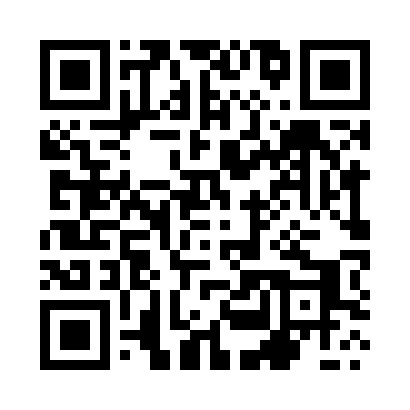 Prayer times for Przesieczany, PolandWed 1 May 2024 - Fri 31 May 2024High Latitude Method: Angle Based RulePrayer Calculation Method: Muslim World LeagueAsar Calculation Method: HanafiPrayer times provided by https://www.salahtimes.comDateDayFajrSunriseDhuhrAsrMaghribIsha1Wed3:045:3112:566:038:2210:392Thu3:005:3012:566:048:2410:423Fri2:575:2812:566:058:2610:454Sat2:535:2612:566:068:2710:485Sun2:505:2412:566:078:2910:526Mon2:465:2312:566:088:3010:557Tue2:425:2112:566:098:3210:588Wed2:415:1912:566:108:3311:019Thu2:415:1712:566:118:3511:0310Fri2:405:1612:566:128:3711:0411Sat2:395:1412:566:138:3811:0412Sun2:395:1312:566:148:4011:0513Mon2:385:1112:566:158:4111:0614Tue2:385:1012:566:168:4311:0615Wed2:375:0812:566:168:4411:0716Thu2:365:0712:566:178:4611:0817Fri2:365:0512:566:188:4711:0818Sat2:355:0412:566:198:4811:0919Sun2:355:0312:566:208:5011:0920Mon2:345:0112:566:218:5111:1021Tue2:345:0012:566:218:5311:1122Wed2:334:5912:566:228:5411:1123Thu2:334:5812:566:238:5511:1224Fri2:334:5712:566:248:5711:1325Sat2:324:5612:566:258:5811:1326Sun2:324:5412:576:258:5911:1427Mon2:324:5312:576:269:0011:1428Tue2:314:5312:576:279:0211:1529Wed2:314:5212:576:279:0311:1630Thu2:314:5112:576:289:0411:1631Fri2:304:5012:576:299:0511:17